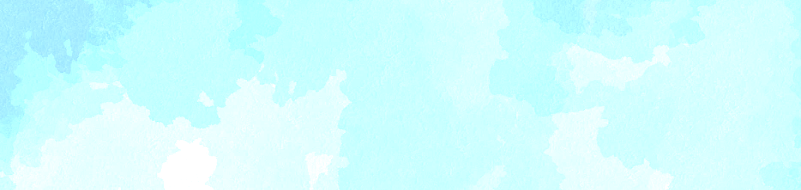 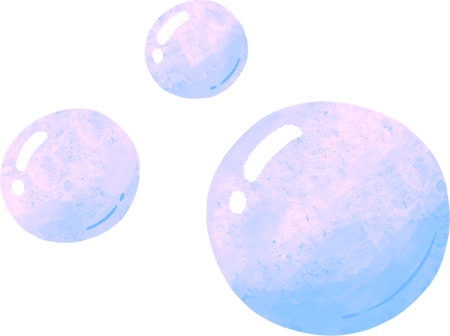 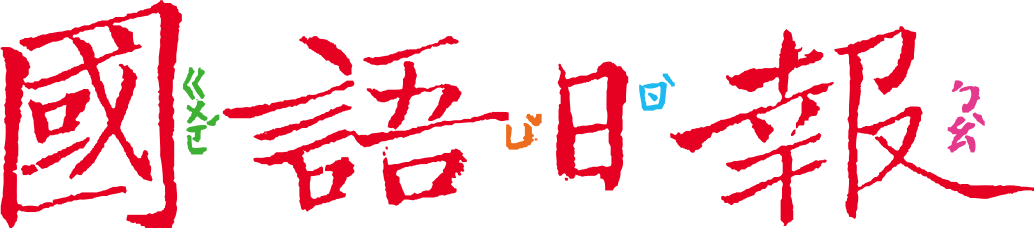 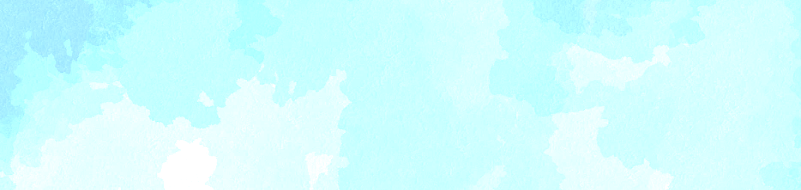     中秋節是華人的重要傳統節日，受到中華文化影響的東亞和東南亞國家，也有過中秋的習俗。不同的地區發展出不同的習俗，隨著時間推移，以前和現在的習俗也有了變化。一樣的月圓，不一樣的中秋，真是有趣！任務一：日韓中秋大不同     閱讀9月29日第4版〈不一樣的中秋節〉，看看小時候在日本生活的和子，以及長大結婚住到南韓的和子，兩地過的中秋有什麼不同？ 讀一讀文章，完成表格。對照報紙上的插圖，指一指，插圖上的供品分別是什麼？根據文章描述，臺灣中秋的習俗，和哪一個國家比較接近？（□日本 □南韓）承上題，為什麼？說說看。任務二：今昔中秋也不同〈不一樣的中秋節〉這篇文章裡，不只提到日韓兩國不同的中秋習俗，也提到以前和現在習俗有了變化。請幫下面的兔兔和嫦嫦把意思說完整。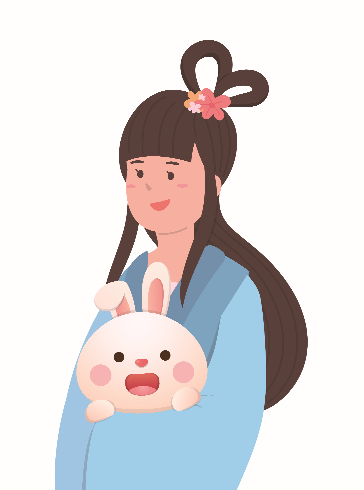                                                       (嫦嫦)                                              (兔兔)                                             臺灣以前和現在過中秋也很不一樣了。跟爸媽或長輩一起閱讀9月29日第10版〈中秋〉，將圓圈裡屬於「以前臺灣的中秋習俗」慶祝方式塗上黃色，將「現在臺灣的中秋習俗」塗上藍色（如果某些習俗從以前保留到現在，可塗上兩種顏色）。任務三：傳統和現代中秋閱讀前面的幾篇文章，除了了解各地中秋習俗不同外，也知道習俗隨著時代有所改變，這讓我們思考，該怎麼過中秋呢？哪些要保留，哪些可改變？跟同學一起討論吧！畫出你心目中理想的中秋節，你想跟誰過？吃什麼？看什麼？做哪些活動？可盡情想像。日本的中秋南韓的中秋節日名稱供奉或祭祀對象祖先供品活動孩子一年可以在這天做一次賊，偷拿鄰居放在長廊的月見糰子，稱為「_______________」回婆家____________________